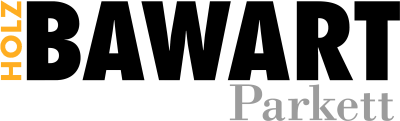 PositionBezeichnungBezeichnungBezeichnungMengeGesamtpreis1 Spezial Parkett lackiert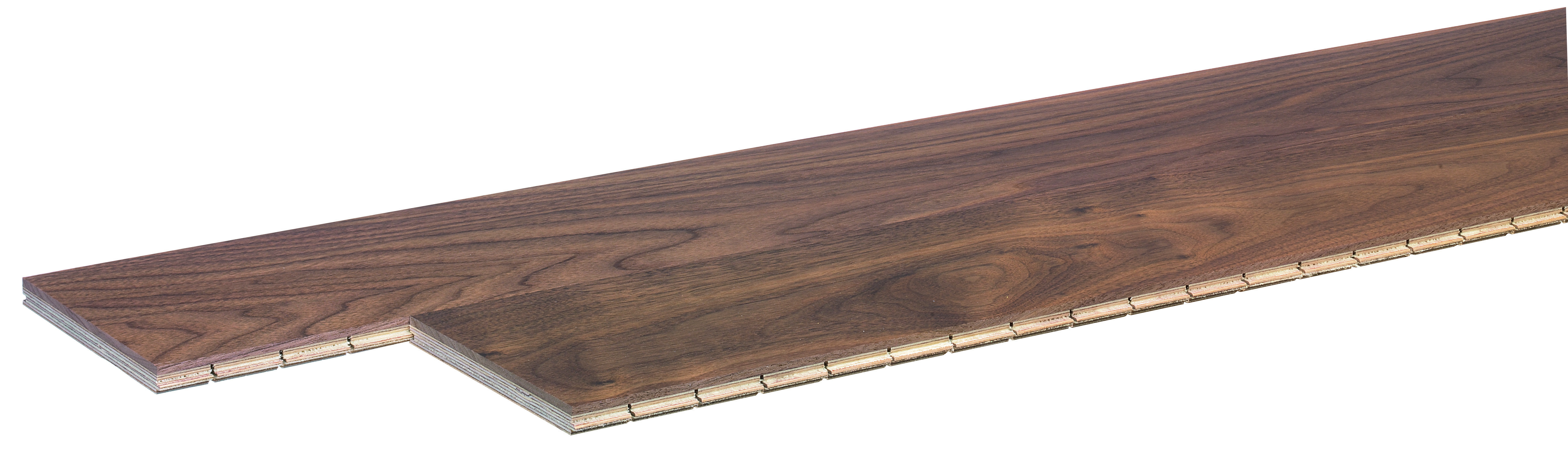 Liefern und verlegen von Bawart Spezial Parkett, lackiert, mit 5 mm Nutzschicht und 5-fach kreuzverleimter Sperrholzschicht, mit Spezialklebstoff EC1 (lt. Herstellerangaben) auf verlegefähigen Untergrund verklebt Liefern und verlegen von Bawart Spezial Parkett, lackiert, mit 5 mm Nutzschicht und 5-fach kreuzverleimter Sperrholzschicht, mit Spezialklebstoff EC1 (lt. Herstellerangaben) auf verlegefähigen Untergrund verklebt Liefern und verlegen von Bawart Spezial Parkett, lackiert, mit 5 mm Nutzschicht und 5-fach kreuzverleimter Sperrholzschicht, mit Spezialklebstoff EC1 (lt. Herstellerangaben) auf verlegefähigen Untergrund verklebt Brandverhalten: Cfl_s1 geprüftBrandverhalten: Cfl_s1 geprüftBrandverhalten: Cfl_s1 geprüftHolzart:Qualität:Verlegemuster:Stablänge:Stabbreite:Lohn:Material:Einheitspreis/m²:Einheitspreis/m²:Einheitspreis/m²: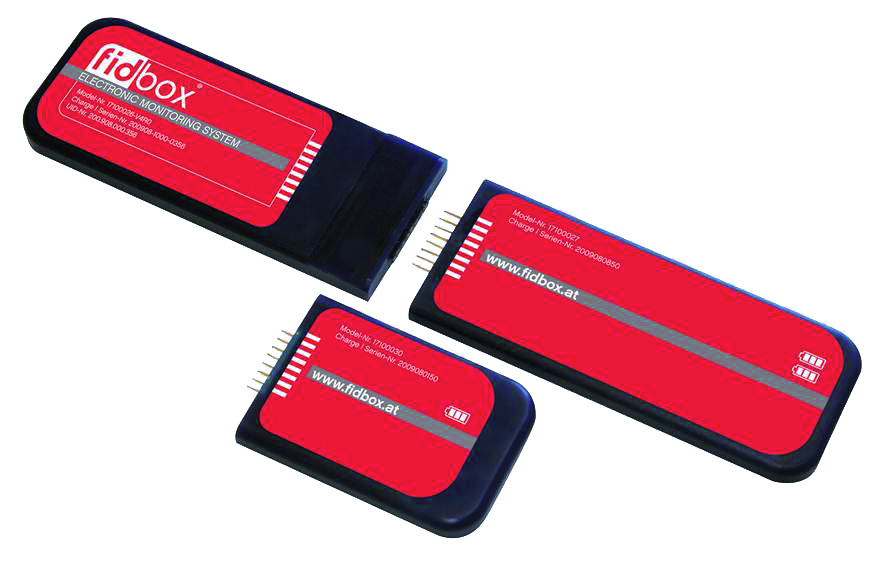 2 Sockelleisten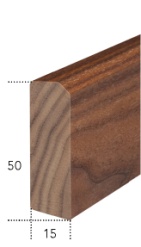 Liefern und montieren von Sockelleisten Bawart SL300 massiv, 15/50 mm, gedübelte MontageLiefern und montieren von Sockelleisten Bawart SL300 massiv, 15/50 mm, gedübelte MontageLiefern und montieren von Sockelleisten Bawart SL300 massiv, 15/50 mm, gedübelte MontageHolzart:Holzart:EicheOberfläche:Oberfläche:geöltLohn:Lohn:Material:Material:Einheitspreis/lfm:Einheitspreis/lfm:Einheitspreis/lfm:3 KantenimpränierungKantenimprägnierung von versiegeltem Bawart Parkett mit Fill und Finisch als Schutz gegen Feuchtigkeitsaufnahme im KantenbereichKantenimprägnierung von versiegeltem Bawart Parkett mit Fill und Finisch als Schutz gegen Feuchtigkeitsaufnahme im KantenbereichKantenimprägnierung von versiegeltem Bawart Parkett mit Fill und Finisch als Schutz gegen Feuchtigkeitsaufnahme im KantenbereichLohn:Lohn:Material:Material:Einheitspreis/m²:Einheitspreis/m²:Einheitspreis/m²:4 FidboxLiefern und Einbau der Fidbox zur langfristigen Überwachung und Aufzeichnung der Temperatur und RaumklimaverhältnisseLiefern und Einbau der Fidbox zur langfristigen Überwachung und Aufzeichnung der Temperatur und RaumklimaverhältnisseLiefern und Einbau der Fidbox zur langfristigen Überwachung und Aufzeichnung der Temperatur und RaumklimaverhältnisseLohn:Lohn:Lohn:Material:Material:Material:Einheitspreis/Stk.:Einheitspreis/Stk.:Einheitspreis/Stk.:AngebotssummeAngebotssummeAngebotssummezuzüglich 20 % MwStzuzüglich 20 % MwStzuzüglich 20 % MwStGesamtbetragGesamtbetragGesamtbetrag